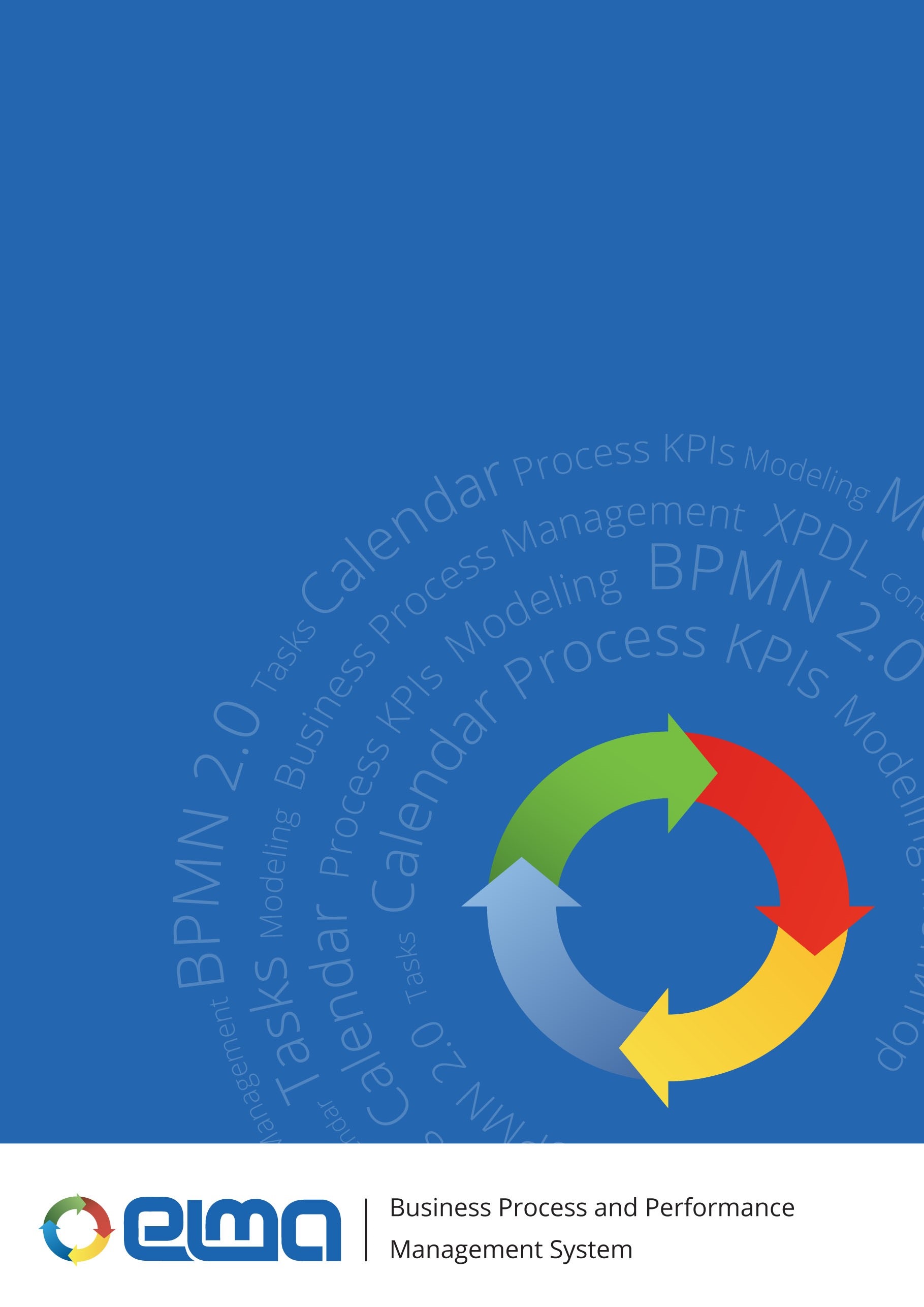 ELMA object model in terms of organizational structureFor the functioning of the organizational structure, the following object model has been developed in ELMA (fig. 1). The scheme also shows the connection between the organizational structure objects with the user objects (green).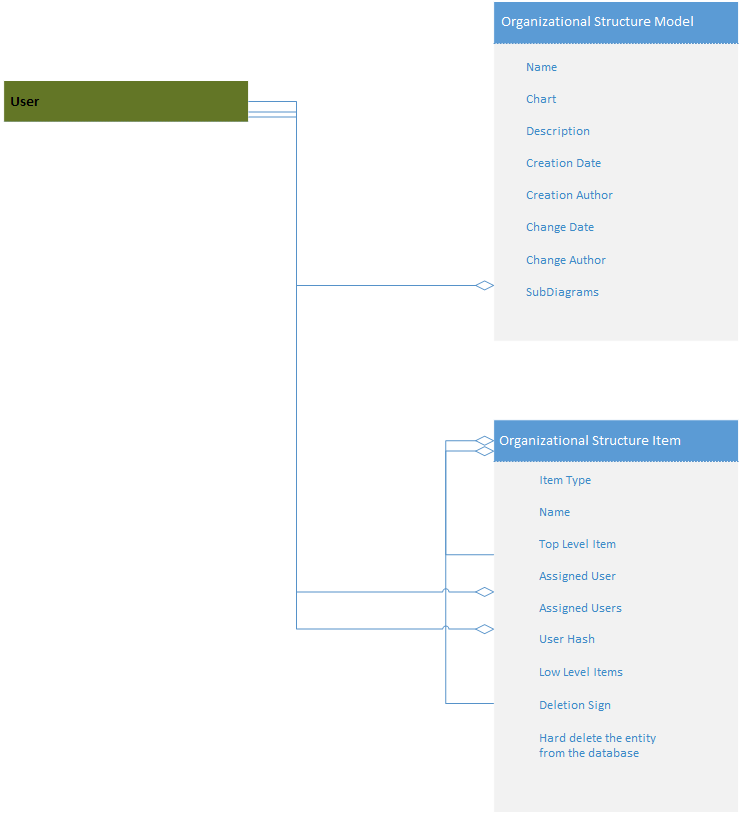 Fig. 1. ELMA object model in terms of organizational structureFor the organizational structure to function, the following objects has been implemented:Specifics of creating objectsOrganizational structure modelThis object is created and edited in ELMA Designer on the Organizational Structure tab.Organizational structure itemThis object is created and edited in ELMA Designer on the Organizational Structure tab.No.NamePurpose1Organizational structure model Information on all the organizational structure versions2Organizational structure itemInformation on all the organizational structure itemsNo.Displayed NameProperty NameValue type, filling in rulesField purpose1NameNameString, requiredOrganizational structure version number2ChartDiagramOrganizational structure chart, optionalOrganizational structure chart serialized view3DescriptionDescriptionString, optionalOrganizational structure description4Creation DateCreationDateDate/Time, filled in automaticallyOrganizational structure creation date and time5Creation AuthorCreationAuthorUser (object), filled in automaticallyUser, who created the organizational structure model6Change DateChangeDateDate/Time, filled in automaticallyDate and time of the last organizational structure change7Change AuthorChangeAuthorUser (object), filled in automaticallyUser, who made the last change to the organizational structure8SubDiagramsSubDiagramsNested structure chartsList of nested structuresNo.Displayed NameProperty NameValue type, filling in rulesField purpose1Item typeItemTypeOrganizational structure item type (enumeration), required.Allowed values:0 – Department,1 – Job position,2 – Employee group,3 – Nested structureOrganizational structure item type2NameNameString, requiredItem name3Top level itemParentItemOrganizational structure item (object), optionalOrganizational structure item, which is a top level item4Assigned userUserUser (object), optionalUser, assigned to the organizational structure item of the Job Position type5Assigned usersUsers<User (object)> (N-N) list, optionalUsers, assigned to the organizational structure item of the Employee Group type6UserHashUserHashString, optionalHash for tracking changes in the User collection7Low level itemsSubItems<Organizational structure items (object)> (1-N) list, optionalList of organizational structure items, which are low level items (child items of the current item)8Deletion SignIsDeletedYes/No, optionalUsed for soft deleting. If Yes is selected, the object will be marked as deleted9Hard delete the entity from the databaseHardDeletedYes/No, optionalIf Yes is selected, the entry will be deleted upon the next saving to the database